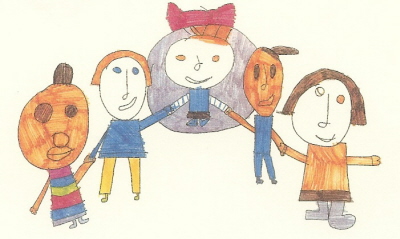 LINDON BENNETT SCHOOLTERM AND HOLIDAY DATES 2020/21School Term DaysInset Days (school closed to pupils)Holiday DatesAUTUMN TERM 2020Thursday 3rd September to Thursday 22nd October Tuesday 3rd November to Friday 18th December(school finishes at 1:30pm)INSET DAYSWednesday 2nd SeptemberFriday 23rd OctoberMonday 2nd NovemberAUTUMN HALF-TERMMonday 26th October to Friday 30th OctoberCHRISTMAS HOLIDAYSMonday 21st December to Friday 1st JanuarySPRING TERM 2021Monday 4th January to Friday 12th FebruaryMonday 22nd February to Wednesday 31st March(school finishes at 1:30pm)INSET DAYSSPRING HALF-TERMMonday 15th February to Friday 19th FebruaryEASTER HOLIDAYSThursday 1st April to Friday 16th AprilSUMMER TERM 2021Monday 19th April to Friday 28th MayMonday 7th June to Wednesday 21st July(school finishes at 1:30pm)INSET DAYS Thursday 22nd JulyFriday 23rd July MAY DAYMonday 3rd MaySUMMER HALF-TERMMonday 31st May toFriday 4th June